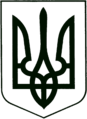    УКРАЇНА
          МОГИЛІВ-ПОДІЛЬСЬКА МІСЬКА РАДА
        ВІННИЦЬКОЇ ОБЛАСТІ   Р І Ш Е Н Н Я  №114Про передачу безоплатно з балансу на баланс багатоквартирногожитлового будинку № 50 по вул. Ставиській в м. Могилеві-Подільському	Керуючись  ст.14 пункту 20 статті 26 Закону України «Про місцеве самоврядування в Україні», статтею 5 Закону України «Про особливості здійснення права власності у багатоквартирному будинку», постановою  Кабінету Міністрів України від 11.10.2002  року № 1521 «Про реалізацію Закону України «Про об’єднання співвласників багатоквартирного будинку», ст.ст. 5,18 Житлового кодексу Української РСР та розглянувши звернення об’єднання співвласників багатоквартирного будинку «Мирний -50», -                                               міська рада ВИРІШИЛА:Надати дозвіл на передачу безоплатно з балансу МКП «Житловокомунгосп» на баланс ОСББ «Мирний -50» багатоквартирний житловий будинок № 50 по вул. Ставиській в           м. Могилеві-Подільському згідно додатку №1.Директору МКП «Житловокомунгосп» Шевчуку М.М. на виконання даного рішення здійснити заходи передбачені чинним законодавством України.Затвердити склад комісії для здійснення прийому-передачі  багатоквартирного житлового будинку № 50 по вулиці Ставиській в місті Могилеві-Подільському у складі згідно додатку № 2.Контроль за виконанням даного рішення покласти на секретаря міської ради, в.о.першого заступника міського голови Гоцуляка М.В. та на постійну комісію з питань підприємницької діяльності, транспорту, прав споживачів та житлово-комунального господарства(Гріцина Є.С.).           Міський голова                                                                    П. Бровко Додаток № 1 до рішення 7 сесії міської ради 7скликання                                               від 29.02.2016 року №114Об’єкт комунальної власності, що передається з балансу міського комунального підприємства «Житловокомунгосп» на баланс об’єднання  співвласників багатоквартирного будинку «Мирний-50»        Секретар міської ради                                                         М. ГоцулякДодаток № 2 до рішення 7 сесії міської ради 7 скликання                                               від 29.02.2016 року №114Склад комісії для здійснення прийому-передачі багатоквартирного житлового будинку № 50 по вулиці Ставиській в м. Могилеві-ПодільськомуСекретар міської ради                                                                М. Гоцуляк         Від 29.02.2016 р.7 сесії7 скликання№ п/пНайменування об’єктуБалансова вартість  /грн./Сума зносу /грн./(станом на 01.01.2016р.)Залишкова вартість    /грн./1.Багатоквартирний житловий будинок № 50 по вулиці Ставиській 1663018,90630576,971032442,09Всього:Всього:1663018,90630576,971032442,09Лягіна Лідія Петрівна   - голова ОСББ «Мирний-50», голова комісії.Члени комісії:БойкоОлена Миколаївна- бухгалтер ОСББ «Мирний – 50»;Домашова Людмила Станіславівна   - головний бухгалтер МКП «Житловокомунгосп»;Чічірко Любов Іванівна- головний інженер МКП «Житловокомунгосп».